HOTĂRÂREA  NR.       /2024 privind criteriile pentru stabilirea ordinii de prioritate în soluţionarea cererilor de locuinţe şi în repartizarea locuinţelor pentru tineri, destinate închirierii, în municipiul Hunedoara	Consiliul local al municipiului Hunedoara;	Analizând Referatul de aprobare al Viceprimarului municipiului Hunedoara nr. 46432/18.06.2024 privind criteriile pentru stabilirea ordinii de prioritate în soluţionarea cererilor de locuinţe şi în repartizarea locuinţelor pentru tineri, destinate închirierii, în municipiul Hunedoara;	Având în vedere adresa Ministerului Dezvoltării, Lucrărilor Publice şi Administraţiei nr. 104382/23.05.2024, înregistrată la Primăria municipiului Hunedoara sub nr. 45384/13.06.2024;	În temeiul prevederilor Legii nr. 152/1998 privind înființarea Agenției Naționale pentru Locuințe, republicată, cu modificările și completările ulterioare, ale art. 14 alin.(8) din Normele metodologice pentru punerea în aplicare a prevederilor Legii nr.152/1998 privind înființarea Agenției Naționale pentru Locuințe, aprobate prin Hotărârea Guvernului nr. 962/2001, cu modificările și completările ulterioare, precum și ale art. 4 lit. b) și art. 7 din Legea nr. 52/2003 privind transparența decizională în administrația publică, republicată, cu modificările ulterioare; În temeiul dispoziţiilor art. 129 alin. (2), lit. d), alin. (7) lit. q), alin. (14), art. 139 coroborat cu art. 196 alin. (1) lit. a) din Ordonanţa de Urgenţă nr. 57/2019 privind Codul administrativ, cu modificările și completările ulterioare;H O T Ă R Ă Ş T E:	Art.1- Aprobă criteriile pentru stabilirea ordinii de prioritate în soluţionarea cererilor de locuinţe şi în repartizarea locuinţelor pentru tineri, destinate închirierii, în municipiul Hunedoara, conform Anexei care face parte integrantă din prezenta hotărâre.	Art.2 - Prezenta hotărâre se poate contesta de cei interesaţi la instanţa competentă, în termenul prevăzut de lege.          Art. 3  -  Cu data intrării în vigoare a prezentei, se abrogă Hotărârea Consiliului Local al municipiului Hunedoara nr. 297/2022.	Art.4 - Prezenta hotărâre se comunică Prefectului judeţului Hunedoara, Primarului municipiului Hunedoara, Direcţiei Economice, Serviciului Juridic, Administrație Publică Locală şi Autoritate Tutelară, Direcţiei Patrimoniu, Compartimentului Fond Locativ și Relația cu Asociațiile de Proprietari, Compartimentului Audit Intern, Serviciului Informatică și Tehnică de Calcul, Încasări, Serviciului Relații cu Investitorii, Comunicare, Promovare, Serviciului Informații pentru Cetățeni și Relații Publice, Monitorul Oficial Local, Relația cu Mediul Asociativ.INIȚIATOR, VICEPRIMARMIRCEA - MARCEL POPA                 							            AVIZAT            SECRETAR GENERAL,                                                                                              MILITON DĂNUȚ LASLĂUROMÂNIAJUDEŢUL HUNEDOARAMUNICIPIUL HUNEDOARACONSILIUL LOCAL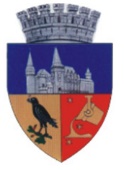 Proiect de Hotărârenr. 251/18.06.2024